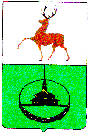 Администрация городского округа город КулебакиНижегородской областиПО С Т А Н О В Л Е Н И Е		 									           №п о с т а н о в л я е т: ПРОГНОЗсоциально-экономического развития городского округа город Кулебаки Нижегородской областина долгосрочный период (до 2025 года)Прогноз социально-экономического развития городского округа город Кулебаки Нижегородской области на долгосрочный период (до 2025 года) (далее – долгосрочный прогноз) разработан в соответствии с действующей нормативной правовой базой: Бюджетным кодексом Российской Федерации;Федеральным законом от 28 июня 2014 года № 172-ФЗ "О стратегическом планировании в Российской Федерации";Законом Нижегородской области от 3 марта 2015 года № 24-З "О стратегическом планировании в Нижегородской области";постановлением Правительства Нижегородской области от 16 июня 2015 года № 377 "О порядке разработки, корректировки, осуществлении мониторинга и контроля реализации прогноза социально-экономического развития Нижегородской области на долгосрочный период";постановлением Правительства Нижегородской области от 10 февраля 2020 года № 113 «О прогнозе социально-экономического развития Нижегородской области на долгосрочный период (до 2035 года)»;постановлением администрации городского округа город Кулебаки Нижегородской области от 19.09.2019 г. № 1973 «О порядке разработки, корректировки, осуществления мониторинга и контроля реализации прогноза социально-экономического развития г.о.г. Кулебаки на долгосрочный период».Долгосрочный прогноз городского округа город Кулебаки подготовлен в соответствии с основными параметрами прогноза социально-экономического развития Нижегородской области Нижегородской области на долгосрочный период (до 2035 года), с учетом бюджетообразующих показателей, защищенных в министерстве экономического развития и инвестиций Нижегородской области, на среднесрочный период (на 2021 год и на плановый период до 2022 и 2023 годов).Долгосрочный прогноз является ориентиром социально-экономического развития городского округа на плановый период до 2025 года для органов местного самоуправления, а также хозяйствующих субъектов при принятии управленческих решений.Долгосрочный прогноз является основой для формирования бюджетного планирования городского округа город Кулебаки Нижегородской области на долгосрочный период.1. Оценка достигнутого уровня социально-экономического развитиягородского округа город Кулебаки Нижегородской области по итогам 2019 года и первой половины 2020 годаГородской округ город Кулебаки относится к группе промышленных муниципальных образований Нижегородской области с численностью от 35 до 80 тыс. человек. По сводной оценке уровня социально-экономического развития по итогам 2019 года городской округ Кулебаки относится к территориям со средним уровнем развития и среди 52 районов и округов области занимает 14 место.По итогам 2019 года были достигнуты следующие финансово-экономические и социальные показатели:Объем отгруженной продукции на 1 работающего достиг 1230,9 тыс. рублей, что выше уровня 2018 года на 15,7%;Объем инвестиций в реальный сектор экономики на душу населения – 48,2 тыс. руб. (рост на 68,5% к уровню 2018 г.);По прибыли прибыльных предприятий на 1 работающего 274,61 тыс. руб. –рост к уровню 2018 года в 2,8 раза (97,76 тыс. руб. по итогам 2018 года);Налоговые и неналоговые доходы в КБО на душу населения – 23,3 тыс. руб. (119,4% к уровню 2018 года);Среднемесячная заработная плата по полному кругу – 26900,0 руб. (107,5% к уровню 2018 г.);Уровень регистрируемой безработицы – 0,4% (снижение к уровню 2018 года на 0,1 пп.).За 6 месяцев 2020 года городской округ улучшил свой рейтинг среди муниципальных районов и округов области. По итогам I полугодия 2020 года г.о.г. Кулебаки среди 52 муниципалитетов области занял 10 место и стал относится к районам с высоким уровнем развития. Среди районов и округов с численностью населения от 25 до 70 тыс. человек г.о.г. Кулебаки переместился на 2 позицию.Такая положительная динамика была достигнута за счет роста следующих показателей:- темпа роста объема отгруженной продукции в действующих ценах (113,1%, по области – 91,6%);- роста прибыли прибыльных организаций (в 2 раза к уровню прошлого года при среднеобластном – 162,5%);- темпа роста налоговых поступлений в бюджетную систему РФ (рост в 1,4 раза при среднеобластном значении – 110,2%);-темп роста заработной платы по полному кругу предприятий (9,2%, что выше среднеобластного показателя – 4,4%).Наряду с положительной динамикой развития реального сектора экономики в текущем 2020 году наметилась отрицательная динамика по следующим показателям:- снижение инвестиционной активности хозяйствующих субъектов городского округа город Кулебаки как по полному кругу предприятий, так и по крупным и средним (снижение к аналогичному периоду прошлого года на 16,4%); - в сфере малого и среднего предпринимательства, а именно: снижение численности субъектов малого бизнеса, общей численности занятых в этой сфере, оборота малых и микропредприятий и, соответственно, их доли в валовом продукте округа;- рост уровня официальной безработицы и численности безработных – 1,66%.Итоги социально-экономического развития городского округа город Кулебаки Нижегородской областив 2019 году и в I полугодии 2020 года________________________ - Здесь и далее "-" - отчетность по показателю годовая.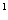 - Оценка.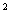 2. Основные направления экономического развития территории городского округа город Кулебаки Нижегородской области на долгосрочный периодВ прогнозируемый период основной целью является – дальнейшее развитие экономики округа и увеличение собственной доходной базы.Целевые показатели развития экономики определены в программе Комплексное развитие моногорода Кулебаки. Основными приоритетами являются:- металлургическое и кольцепрокатное производство;- производство строительных конструкций;- пищевая промышленность;- развитие малого предпринимательства.Развитие ПАО «Русполимет» на период до 2025 года будет реализовано по следующим направлениям: Развитие производства механической обработкиОрганизация участка чистовой механической обработки на площадях 172-корпуса 1 пролет (ремонтные мастерские). Запустить в эксплуатацию три вертикальных токарных станка с осью С и функцией фрезерования мод. Создание мелкосортного производства изделий из специальных материаловОсновной задачей проекта является создание производства мелкосортной продукции из коррозионностойких сталей, жаропрочных и титановых сплавов, за счет дооснащения существующих мощностей предприятия новым высокопроизводительным технологическим и вспомогательным оборудованием, таким как: мелкосортный стан 350/250 и оборудование для изготовления проволоки для производства мелкосортных прутков, катанки и проволоки, нагревательное и оборудование для термической обработки и др.Планируемые инвестиции по проекту 944,5 млн. руб.Срок реализации проекта 2021 г.Модернизация сталеплавильного производства, обеспечение производства непрерывнолитой заготовкойС целью повышения экономической эффективности и снижения издержек производства планируется модернизация действующего сталеплавильного производства и возможностью увеличения веса плавки, установки машины горизонтальной разливки для электродов ЭШП, установки оборудовании сегментной разливки сталей.Реализация проекта позволит: снизить расход огнеупоров для ковшей до 25%; снизить расход огнеупоров на электросталеплавильной печи до 10 % снизить расход электроэнергии до 20%; снизить расход электродов до 20 %;увеличить выход годного металла до 7%;значительное увеличение качества заготовок.Планируемые инвестиции по проекту 2 000,0 млн. руб.Срок реализации проекта 2023 г.Создание новых материалов и способов конструирования на основе аддитивных технологий и методов газостатирования с использованием цифровых технологийНастоящий проект направлен на стремление предприятия к росту (увеличению) производственных мощностей по производству изделий ответственного назначения повышенных качественных характеристик, с применением ГИП, а также параллельного прорабатывания возможностей сбыта данной продукции. Кроме этого, реализация данного проекта будет направлена на улучшение использования парка оборудования с помощью строительства трех газостатов, один из которых, ø 950 рабочего пространства, будет изготавливаться для перепродажи, а остальные будут использоваться для производства ГИПованных изделий. Реализуемый проект, безусловно, окажет влияние на организацию выпуска продукции, обозначенной в плане мероприятий по импортозамещению в РФ.В рамках инвестиционного проекта планируется выполнение следующих основных мероприятий:Выполнение эскизно-проектных работ, инженерно-геологических и изыскательских, связанных с определением максимально возможного и нормативно допустимого пятна застройки дополнительного производственного корпуса;Проведение подготовительных и демонтажных работ на площадях ПАО «Русполимет»;Строительство цеха с четырьмя участками, а именно: участок изготовления и заполнения капсул;участок капсулирования и дегазации;2 участка под ГИП. Оснащение нового цеха, а также производственных и инфраструктурных объектов основным и вспомогательным оборудованием для осуществления производственных процессов рассева и капсулирования, сварки, резки и ГИПовки. Здесь новым высокопроизводительным, технологическим и вспомогательным оборудованием будут выступать:установка лазерной резки для раскроя металла под изготовление капсул;автоматическая и полуавтоматическая сварка для изготовления капсул;установка рассева порошка электромагнитной сепарации;установка дегазации порошковых материалов;стенды заполнения капсул и виброуплотнения;намоточный стенд;стенды герметизации капсул;вакуумный течеискатель;принтеры прямого лазерного выращивания для изготовления закладных элементов капсул и конечных изделий.Состав и количество установленных машин и агрегатов, их технико-экономические нормы использования, детальный уровень организации производства – все это поможет улучшить величину производственной мощности предприятия по производству изделий, с применением горячего изостатического прессования.Планируемые инвестиции проекта 8 750,0 млн. руб. Срок реализации 2025 г.	В 2021-2023 гг. АО «КЗМК» планирует рост физических объемов выпускаемой продукции:- модернизировать действующий парк металлообрабатывающего оборудования;- приобретение нового современного производственного оборудования;- ремонт существующей инфраструктуры;- специализированное обучение персонала.Рост производства планируется достичь за счет:1) расширения склада готовой продукции и освоения новой технологии по нанесению ЛПК (огнезащита), что усиливает конкурентное преимущество предприятия на рынке строительных металлических конструкций;2) ввода в эксплуатацию лаборатории механических испытаний, что значительно ускорит запуск в производство закупленного материала;3) за счет автоматизации производства;4) обучения персонала смежным профессиям.	ООО «Акваника» планирует решение следующих задач с целью развития предприятия на горизонте до 2024 года за счет реализации следующих мероприятий:1) Дальнейшего расширения номенклатуры выпускаемой продукции,2) Фокусировки ассортимента на выпуске более маржинальной продукции;3) Увеличения объемов продаж, а, следовательно, рост объема производства и снижение себестоимости за счет экономии на масштабе и сокращения доли постоянных расходов;	4) Поиска новых каналов сбыта продукции;	5) Дальнейшей оптимизации постоянных расходов;	6) Усовершенствования оборудования и технологических процессов с целью повышения эффективности производства;	7) Поиска новых поставщиков сырья и материалов с целью получения экономически более выгодных условий сотрудничества, а также улучшения качества используемых сырья и материалов, сокращению брака в процессе производства.Инвестиционная составляющая развития ООО «Акваника» заключается в усовершенствовании существующих производственных линий и вспомогательных технических элементов для повышения эффективности и автоматизации производственного процесса, а также плановую замену изношенного оборудования.	АО «Кулебакский хлебозавод» в 2020 году планирует отгрузить товаров собственного производства, выполнить работ и услуг собственными силами на сумму 212,5 млн. руб. На период до 2025 года увеличение объема отгруженной продукции будет происходить за счет прогнозируемых коэффициентов инфляции. В сопоставимых ценах роста показателей не планируется.	За период с 2020 до 2025 года планируется инвестировать 12,0 млн. рублей. Все указанные средства будут направлены на приобретение новых и модернизацию имеющихся основных фондов предприятия, то есть на замену изношенного и морально устаревшего оборудования, и не предполагает создания новых рабочих мест.	Деятельность предприятия будет прибыльной. В течение всего периода планируется увеличение фонда оплаты своих сотрудников в пределах 2-3% ежегодно.АО «Кулебакский хлебозавод» определил на период до 2025 года следующие основные приоритеты и направления своего развития:	- совершенствование технологических процессов для улучшения качества хлеба и хлебобулочных изделий, модернизация и установка нового оборудования;- расширение ассортимента, разработка новых видов продукции и совершенствование системы управления качеством продукции.3. Основные направления развития социальной сферы на территории городского округа город Кулебаки на долгосрочный период	Целевые показатели развития социальной сферы определены в муниципальных программах городского округа город Кулебаки, утвержденных на период до 2025 года, а также участием городского округа в реализации региональных проектов в рамках Национальных проектов и государственной программе «Комплексное развитие сельских территорий». Реализация региональных проектов в рамках Национальных проектов на территории городского округа город Кулебаки в 2020 годуОсновные параметры муниципальных программ городского округа город Кулебаки(на основании Реестра муниципальных программ)4. Основные параметры социально-экономического развития городского округа город Кулебаки Нижегородской области на период до 2025 годаОсновные параметры долгосрочного прогнозаВ 2020 - 2025 годах ежегодные темпы роста отгрузки по полному кругу предприятий округа в сопоставимых ценах до 2023 года прогнозируются на уровне 100,6 – 100,8%, далее – 103,5-103,9%. Физические объемы обрабатывающих производств прогнозируются в 2021 - 2023 годах на уровне 100,0, лишь с 2024 года ежегодный рост составит103,4 – 103,5%. Прогноз формировался с учетом планов развития ключевых предприятий области на период до 2025 года.На период до 2025 года ожидается значительное снижение инвестиционной активности предприятий округа, что связано с завершением модернизации и перевооружения производства на градообразующем предприятии ПАО «Русполимет», а также сложной ситуацией в экономике, вызванной распространением новой коронавирусной инфекцией COVID- 19. По оценке в 2020 году объем инвестиций в основной капитал составит 1361,1 млн. руб., индекс физического объема – 56,0%. В 2021 - 2025 годах объемы инвестиций в сопоставимых ценах будут оставаться на уровне 2020 года. Рост будет возможен реализацией новых инвестиционных проектов в различных отраслях реального сектора экономики.В прогнозируемом периоде ожидается, что ИФО продукции сельского хозяйства в хозяйствах всех категорий составит в 2020 году – 101,8%, в 2021 году – 101,8%, в 2022 году – 102,2%, 2023-2025 гг. – 102,5% ежегодно. Развитие потребительского рынка в долгосрочном периоде будет определяться ростом реальных денежных доходов населения. В 2020 году из-за введения режима повышенной готовности ИФО оборота розничной торговли в 2020 году прогнозируется на уровне 93,0% в сопоставимых ценах, в 2021 - 2025 годах – 102,5 – 102,8% ежегодно.Темп роста объема платных услуг населению в среднесрочном периоде прогнозируется на уровне 105%.Прибыль прибыльных организаций. В 2020 году темп роста прибыли в экономике округа составит 150,7%, объем прибыли составит 2465,7 млн. руб. Достижение указанных объемов обеспечат обрабатывающие производства округаПрогнозируется, что к 2025 году сумма прибыли в экономике округа составит 2231,9 млн. руб. В долгосрочном периоде прогнозируется рост основных показателей уровня жизни населения. Среднедушевые денежные доходы населения по прогнозу увеличатся с 20825,3 рублей в 2020 году до 27315,5 рублей в 2025 году. Рост реальных денежных доходов населения в 2020 - 2025 годах прогнозируется на уровне 101,0 – 102% ежегодно, в основном, за счет увеличения оплаты труда.Прогнозируется, что заработная плата по полному кругу предприятий достигнет в 2025 году 39219,2 руб. В реальном выражении рост составит в 2020 году 100%, в 2021 – 2025 годах – на уровне 101,0- 102,5% ежегодно. Объем фонда оплаты труда (далее – ФОТ) в 2020 году прогнозируется на уровне 4533,4 млн. руб. (или 105,5% к уровню 2019 года). В 2021 – 2025 годах ежегодный прирост составит 106,7-107,0%. Величина ФОТ к 2025 году достигнет 6353,5 млн. руб.Реализация мероприятий по содействию занятости и дополнительных мер по снижению напряженности на рынке труда в прогнозном периоде позволит обеспечить улучшение стабильности в области занятости населения.Уровень зарегистрированной безработицы будет снижаться и к 2025 году прогнозируется на уровне 0,49%.Все это будет способствовать улучшению демографических показателей.В 2020 - 2025 годах прогнозируется умеренный рост рождаемости при снижении уровня смертности, что позволит сократить коэффициент естественной убыли населения с 5,2 промилле в 2020 году до 2,7 промилле в 2025 году.Проанализированы основные тенденции, имеющиеся в округе на текущий период и прогнозные видения на период до 2025 года. Оценка и прогноз выполнены с учетом мероприятий программы «Комплексное развитие моногорода Кулебаки» и реализации муниципальных программ. Значения  бюджетообразующих показателей посчитаны с учетом исполнения данных мероприятий.О прогнозе социально-экономического развития городского округа город Кулебаки на долгосрочный период(до 2025 года) В соответствии с Порядком разработки, корректировки, осуществления мониторинга и контроля реализации прогноза социально-экономического развития г.о.г. Кулебаки на долгосрочный период, утвержденным постановлением администрации городского округа город Кулебаки Нижегородской области от 19.09.2019 г. № 1973, администрация городского округа город Кулебаки Нижегородской области  1. Внести изменения в прогноз социально-экономического развития г.о.г. Кулебаки на долгосрочный период (до 2025 года), утвержденный постановлением администрации городского округа город Кулебаки Нижегородской области от 25.11.2019 г. № 2444, изложив его в новой редакции согласно приложению к настоящему постановлению.2. Отделу организации и контроля управления делами (Е.А. Дорофеева) опубликовать настоящее постановление путем размещения на официальном интернет-сайте городского округа город Кулебаки http://кулебаки-округ.рф.  3. Контроль за исполнением настоящего постановления возложить на заместителя главы администрации, начальника управления экономики Бисерову С.А.Глава местного самоуправления  В.В. Сергеев  Приложениек постановлению администрацииг.о.г. Кулебаки Нижегородской областиот___________№______«ОДОБРЕНпостановлением администрациигородского округа город Кулебаки Нижегородской областиот 25 ноября 2019 г. № 2444Показатели 2019 год 2020 год январь-июнь 1. Население1. Население1. НаселениеЧисленность населения (среднегодовая), тыс. чел.47,392-Ожидаемая продолжительность жизни при рождении, лет 69,2-Общий коэффициент рождаемости, на 1000 чел. населения 9,07,7Общий коэффициент смертности, на 1000 чел. населения 15,115,3Коэффициент естественного прироста (убыли) населения, на 1000 чел. населения -6,1-7,6Коэффициент миграционного прироста (убыли), на 1000 чел. населения -3,32,32. Производство товаров и услуг2. Производство товаров и услуг2. Производство товаров и услуг2.1. Валовой продукт округа2.1. Валовой продукт округа2.1. Валовой продукт округаВаловой продукт округа (в основных ценах соответствующих лет) - всего, млн. руб.17508,1-Индекс физического объема валового регионального продукта, % к предыдущему году 109,3-2.2. Отгружено товаров собственного производства, выполнено работ и услуг собственными силами (по крупным и средним предприятиям)2.2. Отгружено товаров собственного производства, выполнено работ и услуг собственными силами (по крупным и средним предприятиям)2.2. Отгружено товаров собственного производства, выполнено работ и услуг собственными силами (по крупным и средним предприятиям)В действующих ценах, млн. руб.15937,39126,1Индекс производства, % к предыдущему году 110,8108,9Обрабатывающие производстваОбрабатывающие производстваОбрабатывающие производстваОбъем отгруженных товаров собственного производства, выполненных работ и услуг собственными силами, млн. руб.15252,568784,3Индекс производства, % к предыдущему году 111,5109,7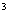 2.3. Сельское хозяйство2.3. Сельское хозяйство2.3. Сельское хозяйствоВаловая продукция сельского хозяйства всех категорий, млн. руб.490,0128,8Индекс производства продукции сельского хозяйства, % к предыдущему году 100,8101,42.4. Строительство2.4. Строительство2.4. СтроительствоВвод в действие жилых домов, тыс. кв. м. общей площади 12,0735,5темп роста, в % к предыдущему году 189,570,53. Торговля и услуги населению3. Торговля и услуги населению3. Торговля и услуги населениюИндекс потребительских цен за период с начала года, в % к соответствующему периоду предыдущего года 104,0104,0Оборот розничной торговли, млн. руб.7020,83352,0ИФО оборота розничной торговли, % к предыдущему году 106,1102,0Объем платных услуг населению, млн. руб.225,894,8ИФО объема платных услуг населению, % к предыдущему году 100,490,64. Малое предпринимательство4. Малое предпринимательство4. Малое предпринимательствоЧисло малых и микропредприятий (на конец года), единиц 194-Среднесписочная численность работников (без внешних совместителей), занятых у субъектов малого и среднего предпринимательства, тыс. чел. (вместе с ИП)3,651-Оборот малых и микропредприятий, млн. руб.1790,2-Доля малого бизнеса в ВРП, %10,2-5. Прибыль прибыльных организаций (по кругу крупных и средних организаций), млн. руб.1 635,91 306,06. Инвестиции6. Инвестиции6. ИнвестицииИнвестиции в основной капитал, млн. руб.2349,6434,7Индекс физического объема инвестиций в основной капитал, % к предыдущему году 156,589,67. Денежные доходы населения7. Денежные доходы населения7. Денежные доходы населенияРеальные денежные доходы населения, % к предыдущему году 102,4-Среднедушевые денежные доходы (в месяц), руб. 20024,3-Численность населения с денежными доходами ниже величины прожиточного минимума, %9,7-8. Труд и занятость8. Труд и занятость8. Труд и занятостьЧисленность рабочей силы (экономически активного населения), тыс. чел.25,4-Среднегодовая численность занятых в экономике, тыс. чел.13,309-Среднемесячная номинальная начисленная заработная плата в целом по округу, руб.26900,028518,5Темп роста реальной заработной платы, %103,3105,0Уровень зарегистрированной безработицы (на конец года), %0,4 1,7Численность безработных, зарегистрированных в государственных учреждениях службы занятости населения (на конец периода), чел.101438Фонд начисленной заработной платы всех работников, млн. руб. 4296,152246,2	п/пНаименование нацпроектаРегиональный проектНаименование объекта/мероприятияПлан финансирования, тыс.руб.1"Жилье и городская среда"Формирование комфортной городской средыБлагоустройство 16 дворовых территорий в г.Кулебаки8572,91"Жилье и городская среда"Формирование комфортной городской средыБлагоустройство общественных пространств (городского парка: комплексное благоустройство детской площадки, устройство ограждения)9120,71"Жилье и городская среда"Формирование комфортной городской средыИтого:17693,6(14 833,5 ф/б618,1обл/б2241,8м/б2"Образование"Цифровая образовательная средасоздание условий для современной и безопасной цифровой образовательной среды в 3 школах (лицей №3, №6, №9) Поставка оборудования, ремонт помещения625,0 (мб)2"Образование"Современная школаСоздание Центра образования цифрового и гуманитарного профилей "Точка роста" (школа №7)произведена поставка учебного оборудования, подготовлены помещения для размещения Центра500,0 (м/б)2"Образование"Успех каждого ребенкаКапитальный ремонт спортивного зала в МБОУ Тёпловской школе2000,0(740,0ф/б260,0 обл/б1000,0 м/б)2"Образование"Итого:3125,0(740,0ф/б260,0обл/б2125,0 м/б)3ДемографияСодействие занятости женщин - создание условий дошкольного образования для детей до 3-х летСтроительство детского сада в п. Велетьма(в 2020г. изготовление ПСД)12804,4(10411,6ф/б2264,8 обл/б128,0м/б)3ДемографияСтаршее поколениевакцинация против пневмококковой инфекции граждан старше трудоспособного возраста из группы риска, проживающих в организациях социального обслуживания в рамках мероприятия по организации оказания помощи по профилю «Гериатрия»3,4 (ф/б)3ДемографияИтого:12807,8(10415,0 ф/б2264,8 обл/б128,0 м/б)4Малое и среднее предпринимательство и поддержка индивидуальной предпринимательской инициативы"."Расширение доступа субъектов малого и среднего предпринимательства к финансовым ресурсам, в том числе к льготному финансирования (Финансовая поддержка МСП)Предоставление субсидий  субъектам МСП, осуществляющих деятельность на территории г.о.г. Кулебаки280,0 (м/б)5.ЭкологияОздоровление ВолгиВыполнение проектных и изыскательских работ по объекту «Модернизация системы водоотведения и очистки сточных вод г.о.з. Кулебаки Нижегородской области» в рамках АИП Нижегородской области «Оздоровление Волги»15045,5(14293,2 обл/б752,3 м/б)ИТОГО по нацпроектам48951,9(25988,7 ф/б17436,1 обл/б5527,1 м/б)Наименование муниципальной программыПериод действия (годы)Объемы финансирования, предусмотренные на 2020-2025 годыОбъемы финансирования, предусмотренные на 2020-2025 годыОбъемы финансирования, предусмотренные на 2020-2025 годыОбъемы финансирования, предусмотренные на 2020-2025 годыОбъемы финансирования, предусмотренные на 2020-2025 годыНаименование муниципальной программыПериод действия (годы)Всегов том числе за счет средств:в том числе за счет средств:в том числе за счет средств:в том числе за счет средств:Наименование муниципальной программыПериод действия (годы)ВсегоФБОБМБПрочие«Комплексные меры профилактики наркомании и токсикомании на территории городского округа город Кулебаки на 2018-2025 годы»2018-20251129,01129,0«Развитие предпринимательства в городском округе город Кулебаки на 2020 – 2025 годы»2020-20255038,75038,7«Управление муниципальным имуществом городского округа город Кулебаки Нижегородской области на 2018 - 2027 годы»2018-202750985,150985,1«Развитие транспортной системы городского округа город Кулебаки на 2018-2025 годы»2018-2027239983,8746,59247,5229588,840,1"Обеспечение общественного порядка и противодействия преступности, профилактики терроризма, а также минимизации и (или) ликвидации последствий его проявлений в городском округе город Кулебаки Нижегородской области на 2018-2025 годы"2018-202524862,024712,0150,0«Информационное общество городского округа город Кулебаки Нижегородской области на 2018-2025 годы»2018-202535321,313755,421565,8"Развитие культуры городского округа город Кулебаки на 2018-2025 годы"2018-2025940685,01131,480647,5850736,18170,0"Развитие физической культуры, спорта и молодежной политики городского округа город Кулебаки на 2020-2025 годы"2020-2025394100,81590,64369,1388075,765,4"Развитие сельского хозяйства в городском округе город Кулебаки на период 2020-2025 годы"2020-202585735,83177,83634,01731,077193,0«Развитие образования в городском округе город Кулебаки на 2020 - 2025 годы»2020-20255147704,079255,13146244,71922204,2"Обеспечение населения городского округа город Кулебаки нижегородской области качественными услугами в сфере жилищно-коммунального хозяйства на 2020-2025 годы"2020-2025108636,55880,239054,363702,0«Обеспечение граждан городского округа город Кулебаки Нижегородской области доступным и комфортным жильем на 2018-2025 годы»2018-2025212494,075643,5115014,321836,2«Защита населения и территорий от чрезвычайных ситуаций, обеспечения пожарной безопасности и безопасности людей на водных объектах городского округа город Кулебаки на 2018-2025 годы"2018-202525299,025299,0«Управление муниципальными финансами городского округа город Кулебаки на 2020-2025 годы»2020-202592504,33258,189246,2«Охрана окружающей среды городского округа город Кулебаки на 2020-2025 годы»2020-202590817,364397,626419,7«Благоустройство населенных пунктов городского округа город Кулебаки на 2020-2025 годы»2020-2025169694,96207,2162868,3601,4«Энергосбережение и повышение энергетической эффективности на территории городского округа город Кулебаки Нижегородской области на 2018-2025 годы»2018-20255635,55438,0197,5"Формирование современной городской среды на территории городского округа город Кулебаки Нижегородской области на 2018-2024 годы"2018-202472476,543926,21830,326720,0Показатели 2020 оценка 2021 прогноз 2022 прогноз 2023прогноз2024 прогноз2025прогнозНаправление 1: развитие эффективной, динамично растущей и сбалансированной экономикиНаправление 1: развитие эффективной, динамично растущей и сбалансированной экономикиНаправление 1: развитие эффективной, динамично растущей и сбалансированной экономикиНаправление 1: развитие эффективной, динамично растущей и сбалансированной экономикиНаправление 1: развитие эффективной, динамично растущей и сбалансированной экономикиНаправление 1: развитие эффективной, динамично растущей и сбалансированной экономикиНаправление 1: развитие эффективной, динамично растущей и сбалансированной экономики1.1. Валовый продукт округа1.1. Валовый продукт округа1.1. Валовый продукт округа1.1. Валовый продукт округа1.1. Валовый продукт округа1.1. Валовый продукт округа1.1. Валовый продукт округаВаловой продукт (в основных ценах соответствующих лет) - всего, млн. руб.19160,520064,520954,821929,223695,825506,2Индекс физического объема валового продукта, % к предыдущему году 105,8100,8100,4100,6103,9103,51.2. Отгружено товаров собственного производства, выполнено работ и услуг собственными силами (по крупным и средним предприятиям)1.2. Отгружено товаров собственного производства, выполнено работ и услуг собственными силами (по крупным и средним предприятиям)1.2. Отгружено товаров собственного производства, выполнено работ и услуг собственными силами (по крупным и средним предприятиям)1.2. Отгружено товаров собственного производства, выполнено работ и услуг собственными силами (по крупным и средним предприятиям)1.2. Отгружено товаров собственного производства, выполнено работ и услуг собственными силами (по крупным и средним предприятиям)1.2. Отгружено товаров собственного производства, выполнено работ и услуг собственными силами (по крупным и средним предприятиям)1.2. Отгружено товаров собственного производства, выполнено работ и услуг собственными силами (по крупным и средним предприятиям)В действующих ценах, млн. руб.18240,519075,619895,020788,422441,524132,8Индекс производства, % к предыдущему году 110,7100,7100,3100,5103,8103,5Обрабатывающие производстваОбрабатывающие производстваОбрабатывающие производстваОбрабатывающие производстваОбрабатывающие производстваОбрабатывающие производстваОбрабатывающие производстваОбъем отгруженных товаров собственного производства, выполненных работ и услуг собственными силами, млн. руб.17581,918390,719181,520044,621534,423179,6Индекс производства, % к предыдущему году 116,7100,0100,0100,0103,4 103,51.3. Сельское хозяйство1.3. Сельское хозяйство1.3. Сельское хозяйство1.3. Сельское хозяйство1.3. Сельское хозяйство1.3. Сельское хозяйство1.3. Сельское хозяйствоВаловая продукция сельского хозяйства всех категорий, млн. руб.504,0532,6565,0602,3642,1684,5Индекс производства продукции сельского хозяйства, % к предыдущему году 101,8101,8102,2102,2102,5102,51.4. Строительство1.4. Строительство1.4. Строительство1.4. Строительство1.4. Строительство1.4. Строительство1.4. СтроительствоВвод в действие жилых домов, тыс. кв. м. общей площади 8,09,0 10,0 11,0 11,011,0темп роста, в % к предыдущему году 66,3112,5111,1110,0100,0100,01.5. Торговля и услуги населению1.5. Торговля и услуги населению1.5. Торговля и услуги населению1.5. Торговля и услуги населению1.5. Торговля и услуги населению1.5. Торговля и услуги населению1.5. Торговля и услуги населениюОборот розничной торговли, млн.руб.6738,37302,27814,58354,68932,19552,7ИФО оборота розничной торговли, % к предыдущему году 93104,2102,9102,8102,8102,8Объем платных услуг населению, млн.руб.189,7207,0226,0246,8264,4283,2ИФО объема платных услуг населению, % к предыдущему году 90,1105,0 105,0 105,0 103,0103,01.6. Малое предпринимательство1.6. Малое предпринимательство1.6. Малое предпринимательство1.6. Малое предпринимательство1.6. Малое предпринимательство1.6. Малое предпринимательство1.6. Малое предпринимательствоЧисло малых и микропредприятий (на конец года), единиц 201201203205207207Среднесписочная численность работников (без внешних совместителей), занятых у субъектов малого и среднего предпринимательства, тыс. чел. (вместе с ИП)3,113,1483,2003,2503,4053,605Оборот малых и микропредприятий, млн. руб.1132,61155,31213,01298,02245,32380,0Доля малого бизнеса в ВРП, %9,79,79,711,011,211,25. Прибыль прибыльных организаций (по кругу крупных и средних организаций), млн. руб.2465,72135,62173,22211,12132,42231,91.7. Инвестиции1.7. Инвестиции1.7. Инвестиции1.7. Инвестиции1.7. Инвестиции1.7. Инвестиции1.7. ИнвестицииИнвестиции в основной капитал, млн. руб.1361,1616,0641,3667,6695,0725,7Индекс физического объема инвестиций в основной капитал, % к предыдущему году 56,043,6100,1100,1100,2100,5Направление2: создание благоприятных условий для жизни, профессиональной и творческой самореализацииНаправление2: создание благоприятных условий для жизни, профессиональной и творческой самореализацииНаправление2: создание благоприятных условий для жизни, профессиональной и творческой самореализацииНаправление2: создание благоприятных условий для жизни, профессиональной и творческой самореализацииНаправление2: создание благоприятных условий для жизни, профессиональной и творческой самореализацииНаправление2: создание благоприятных условий для жизни, профессиональной и творческой самореализацииНаправление2: создание благоприятных условий для жизни, профессиональной и творческой самореализации2.1. Демография2.1. Демография2.1. Демография2.1. Демография2.1. Демография2.1. Демография2.1. ДемографияЧисленность населения (среднегодовая), тыс. чел.47,00846,62546,28645,98745,69745,517Ожидаемая продолжительность жизни при рождении, лет 69,2 69,369,369,469,469,5Общий коэффициент рождаемости, на 1000 чел. населения 9,610,110,410,710,911,0Общий коэффициент смертности, на 1000 чел. населения 14,714,514,414,114,114,0Коэффициент естественного прироста (убыли) населения, на 1000 чел. населения -5,2-4,5-4,1-3,5-3,2-2,7Коэффициент миграционного прироста, на 10000 чел. населения -3,4-3,3-3,3-3,2-3,2-3,12.2. Денежные доходы населения2.2. Денежные доходы населения2.2. Денежные доходы населения2.2. Денежные доходы населения2.2. Денежные доходы населения2.2. Денежные доходы населения2.2. Денежные доходы населенияРеальные денежные доходы населения, % к предыдущему году 100,0101,0101,0101,0102,4102,5Среднедушевые денежные доходы (в месяц), руб. 20825,321866,622960,024108,025649,027315,5Численность населения с денежными доходами ниже величины прожиточного минимума, %9,79,79,79,69,69,6Среднемесячная заработная плата (по полному кругу организаций), руб.28628,630451,232297,034449,536790,039219,2Темп роста реальной заработной платы, в %102,9102,4102,0102,6102,8102,9ФОТ, млн. руб.4533,44851,65176,75549,45937,96353,5Темп роста ФОТ в действующих ценах, в %105,5107,0106,7107,2107,0107,0Производительность труда, в %111,0103,4103,8104,1107,8107,22.3. Занятость2.3. Занятость2.3. Занятость2.3. Занятость2.3. Занятость2.3. Занятость2.3. ЗанятостьЧисленность рабочей силы (экономически активного населения), тыс. чел.25,5325,224,824,424,124,1Среднегодовая численность занятых в экономике, тыс. чел.13,11913,27713,35713,42413,45013,5Уровень зарегистрированной безработицы (на конец года), %1,71,51,01,00,80,49Численность безработных, зарегистрированных в государственных учреждениях службы занятости населения (на конец года), тыс. чел.447395263263210125